БІЛОЦЕРКІВСЬКА МІСЬКА РАДАКИЇВСЬКОЇ ОБЛАСТІВИКОНАВЧИЙ КОМІТЕТР І Ш Е Н Н Я12 вересня  2017 року                               м. Біла Церква                                            № 323Про деякі питання щодо розміщення об’єктів зовнішньої реклами   	Розглянувши подання управління містобудування та архітектури Білоцерківської міської ради від 28  серпня  2017 року № 15/128-Р, постанови  Білоцерківського міськрайонного суду Київської області від 01 серпня 2017 року, справа № 357/5633/17                          2-а/357/626/17, відповідно до Закону України „Про рекламу”, підпункту 13 пункту „а” статті 30 Закону України „Про місцеве самоврядування в Україні”, Порядку розміщення зовнішньої реклами на території м. Біла Церква, затвердженого рішенням міської ради від 01 березня 2012 року № 524-21-VІ, виконавчий комітет міської ради вирішив:	1.Відмовити в продовженні терміну дії дозволів на розміщення зовнішньої реклами на п’ять років, на підставі  п. 2 рішення Виконавчого комітету Білоцерківської міської ради від 12 липня 2016 року №307 «Про заборону розміщення об’єктів зовнішньої реклами в місті Білій Церкві», розповсюджувачу зовнішньої реклами товариству з обмеженою відповідальністю «Проектно-будівельному підприємству «Гідросфера-Інжинірінг»:	1.1.Наданих пунктом 1.1 частини 1 рішення виконавчого комітету Білоцерківської міської ради від 24 липня 2012 року № 289 «Про деякі питання щодо розміщення об’єктів зовнішньої реклами»:	1.1.1.об’єкта зовнішньої реклами – рекламного щита на фасаді будинку, розміром                    2,5 м х 1,1 м, загальною рекламною площею 2,75 кв. м, за адресою:- бул.  Олександрійський, 143 (колишній бул. 50-річчя Перемоги, 143).	         1.1.2.об’єкта зовнішньої реклами – рекламного щита на торці  будинку, розміром                        2,25 м х 1,1 м, загальною рекламною площею 2,48 кв. м, за адресою: бул.  Олександрійський, 143 (колишній бул. 50-річчя Перемоги, 143).	          1.1.3.об’єкта зовнішньої реклами – рекламного щита на торці  будинку, розміром                       2,02 м х 1,1 м, загальною рекламною площею 2,22 кв. м, за адресою: бул.  Олександрійський, 143 (колишній бул. 50-річчя Перемоги, 143).	          1.1.4.об’єкта зовнішньої реклами – рекламного щита на торці  будинку, розміром                      2,22 м х 1,1 м, загальною рекламною площею 2,44 кв. м, за адресою: бул.  Олександрійський, 143 (колишній бул. 50-річчя Перемоги, 143). 2. Повідомити Білоцерківський міськрайонний суд про прийняте рішення.	          3. Контроль за виконанням даного рішення покласти на заступника міського голови   Гнатюка В.В. Міський  голова                                                                                            Г. А. Дикий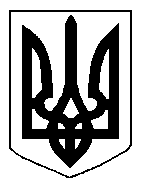 